ПЛАН -  КОНСПЕКТ УРОКА ТРУДОВОГО ОБУЧЕНИЯкласс «_5_»  число «24__» месяц «ноябрь» год 200_Тема урока:   Сверление отверстий, изготовление изделий из древесины.Цель: изучить с учащимися инструменты для сверления; научить приемам сверления.Оборудование: дрели, коловорот, сверла, заготовки.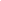 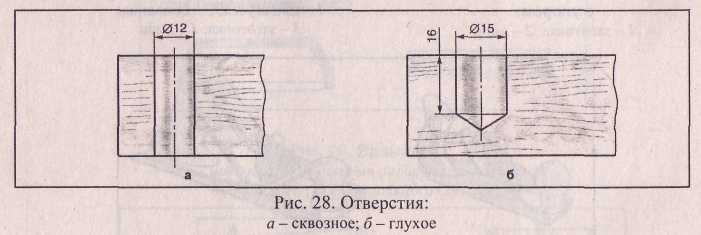 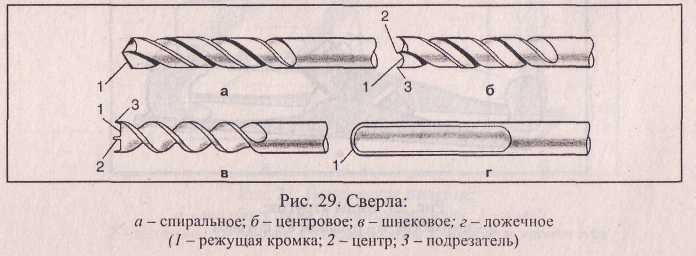 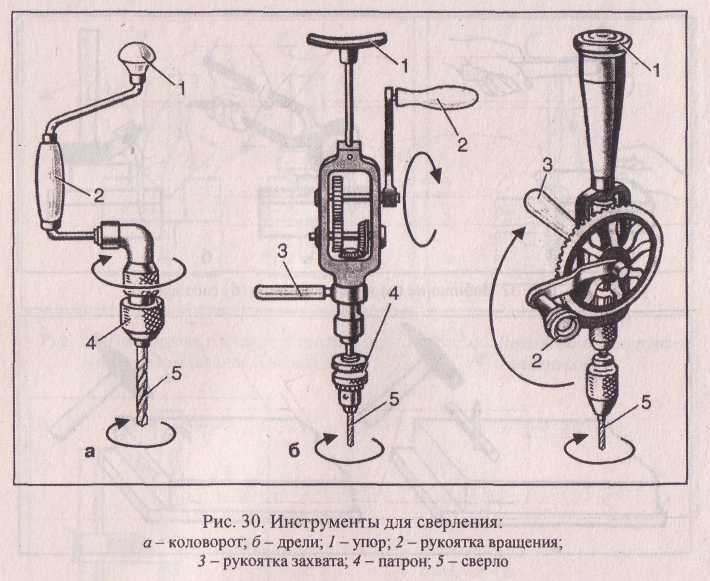 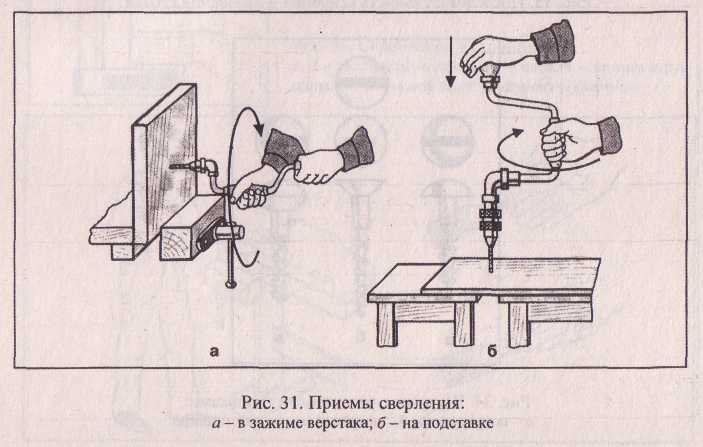 